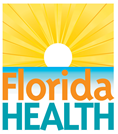 FLORIDA EMERGENCY MEDICAL SERVICES FOR CHILDREN (EMSC) ADVISORY COMMITTEE QUARTERLY MEETINGMeeting Minutes from January 24, 2019Meeting Purpose:Engage community in EMS for Children issues and state plan objectives through two-way dialogue.                                                    Defined Committee MembersPresentJennifer N. Fishe, MDXSandra Nasca, RNXRichard E. Nettles, PMD, CCEMTP, CMTEXNichole Shimko, RN, BSN, CCRN, CPN, C-NPTXBenjamin N. Abo, DOXSteve White, MPA, PMDXKenneth Scheppke, MD                                                                                                                      Kenneth Scheppke, MD                                                                                                                      Committee LiaisonsCommittee LiaisonsMichael Rushing, NRP, RN, BSN, CEN, CPEN, CFRN, TCRN, CCRN-CMCPhyllis L. Hendry, MD, FAAP, FACEPXCory S. Richter, EMT-PXJulie L. Bacon, MSN-HCSM, NE-BC, RNC-LRN, CPN, CPEN, C-NPT, ChairXLaurie A. Romig, MD, FACEPXLou E. Romig, MD, FAAP, FACEPXEMSC Program StaffEMSC Program StaffSteve McCoyMelia JenkinsXMichelle Bailey                                                                                                                                     XMichelle Bailey                                                                                                                                     X                                                                Other Attendees                                                                Other AttendeesNathan Griffis – Suwannee County Fire RescueNathan Griffis – Suwannee County Fire RescueWalter Miller – John Hopkins Walter Miller – John Hopkins Josh Walters - BoispacialJosh Walters - BoispacialJoe Schenk – Villages - FLJoe Schenk – Villages - FLCarly Campbell – Winnie Palmer Agency– Orlando HealthCarly Campbell – Winnie Palmer Agency– Orlando HealthDanielle Nelski - STGHDanielle Nelski - STGHTiffany Dunlap – Winnie Palmer Agency – Orlando HealthTiffany Dunlap – Winnie Palmer Agency – Orlando HealthTracey Vause – Walton County Fire RescueTracey Vause – Walton County Fire RescueKate Kocevar – DOH Trauma Section Kate Kocevar – DOH Trauma Section Phil Botting – City of Ft. Myers Fire DepartmentPhil Botting – City of Ft. Myers Fire DepartmentJuliette Edwards – Nicklaus Children’s Juliette Edwards – Nicklaus Children’s Michael Patterson – DOH – Putnam CountyMichael Patterson – DOH – Putnam CountyJames Hammond – Golisano Children’s – Lee HealthJames Hammond – Golisano Children’s – Lee HealthJuan Esparza – DOH – State EMS SectionJuan Esparza – DOH – State EMS SectionDae Gant – CAMTS Aero Medical Dae Gant – CAMTS Aero Medical Dustin Pierce – Orange County FireDustin Pierce – Orange County FireStephen Greer – Indian River FireStephen Greer – Indian River FireStephanie Whaley – St. Johns County Fire RescueStephanie Whaley – St. Johns County Fire RescueJeff Wittmer – St. Johns County Fire RescueJeff Wittmer – St. Johns County Fire RescueChristopher Williams – Life Flight – Nicklaus Children’s Christopher Williams – Life Flight – Nicklaus Children’s David Summers – Trauma Agency David Summers – Trauma Agency Agenda ItemsAgenda ItemsDiscussion/Action ItemsWelcome and IntroductionsWelcome and IntroductionsThe meeting was opened at 1:04 p.m.Julie Bacon welcomed everyone to the meeting. Approval of Past MinutesApproval of Past MinutesMinutes from the December 3, 2018 quarterly meeting were approved with no changes.Biospatial – Josh WaltersBiospatial – Josh WaltersJosh Walters gave a presentation on Biospatial. The National Collaborative for Bio-Preparedness (NCBP), operating as a partnership between University of North Carolina (UNC) and Biospatial, builds on a six year pilot program developed between the Department of Homeland Security (DHS) and the UNC to provide data driven operational insight for the national preparedness and response enterprise and state and local responders.Biospatial provides access to clinical and operational dashboards with near real-time information used to improve national bio preparedness operations and response. Multi-source data collection is developed into information that provides early warning of health and safety threats and trends and is used to detect anomalous events related to public health and safety, syndromic event detection, naturally occurring health events, biological or chemical terrorism and unexpected outbreaks. The Florida Department of Health (DOH) along with multi agency cooperation supports the Biospatial platform and our local partner subscribers in a collaborative effort to improve situational awareness, response capabilities and public health.  Click on the following link to access the site http://www.floridahealth.gov/statistics-and-data/ems-data-systems/biospatial/index.html.    Mr. Walters also provided a demonstration highlighting EMSC performance measures to show the capabilities of his system.  Dr. Hendry asked if his system was a duplication of National EMSC Data Analysis Resource Center (NEDARC) dashboard and some of the work our own DOH data staff are compiling for her.  Dr. Jennifer Fishe expressed interest in the data offered regarding asthma and asked if the system had a public interface.  The committee asked for more information including how they could get signed up in the future.  Pediatric Readiness and Preparedness (PEDReady) ProjectsPediatric Readiness and Preparedness (PEDReady) ProjectsDr. Phyllis Hendry reported on the following PEDReady projects.  PEDReady Toolkits:The PEDReady duffle bag will include education materials and a pain distraction toolkit for the Pediatric Emergency Care Coordinators (PECC) and committee members.  It will be helpful for hospitals, urgent care centers, EMS agencies and more.  The bag will include the following:  communication card, JumpSTART card, airway card, Broselow tape, Pain Assessment and Management Initiative (PAMI) Virtual Reality Viewer tutorial, Handtevy badge buddy, Pediatric Electrocardiogram (ECG) pocket card, Pediatric Advanced Life Support (PALS) card viewer and PEDS PEARLS Tear out Tips book.  (NOTE: Items in the bag are for demonstration purposes)  Individuals may add educational resources of choice.PEDReady Business Cards: Dr. Hendry also discussed the new PEDReady business cards to be used while attending conferences and other functions.  The cards will list the website and email address for those who would like to contact her.EMSC Performance Measures: EMSC performance measures EMSC02 and EMSC03 were discussed emphasizing the importance of a PECC and the use of pediatric specific equipment.  Dr. Hendry provided an overview highlighting areas of the state that have a PECC, why EMS agencies should have one, and the Health Resources and Services Administration (HRSA) definition of their roles. A copy of the presentation was sent to EMSC committee members.EMSC Continuum of Care: The EMSC Continuum of Care logo has been changed as pictured below.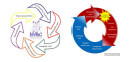 PEDReady Website: Dr. Hendry has been working with the Emergency Medicine Learning and Resource Center (EMLRC) on the PEDReady website.  The next project to be included on the web is PEDReady Pearls topics.  Examples of the Pearls include:Brief Resolved Unexplained Events (BRUE)Upcoming conferences or new policy statementsGrievingInfant mortality safety tipsWhat’s new in neonatal resuscitationBronchiolitisAcute transverse myelitisEMSC Committee members are encouraged to create Pearls and submit them to the PEDReady email PedReady@jax.ufl.edu. Dr. Hendry has also identified several websites with pediatric protocols.  They are as follows:    Websites with EMS protocols        http://emsprotocols.org/        http://prehospitalguidelines.org/         http://emspep.cdha.nshealth.ca/ Please send any suggested updates for the website to Dr. Hendry.  ABC’s and More Poster: Dr. Hendry and Raina Davidman have developed a Pediatric Emergency ABC’s and More poster.  This wall poster facilitates not having to reach in your pocket to pull out a card when treating a patient.  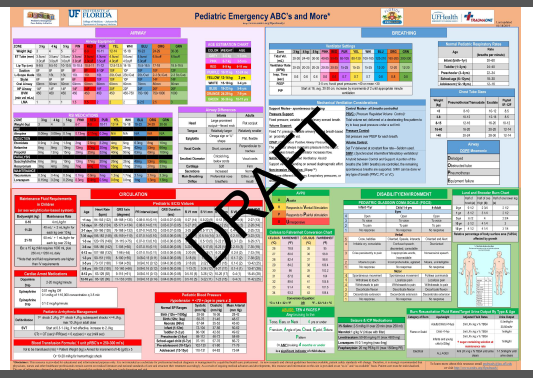 Upcoming PEDReady PECC projects include the following:PECC National CollaborativePECC toolkitPECC workshop(s) or PECC “Rodeo” with stations and mini didacticsEMSC Day Opportunity – check off skills stations for EMT/paramedics If you have any suggestions for additional topics, please let Dr. Hendry know.  Presentation of National Award Presentation of National Award Sandy Nasca, Family Representative, traveled to Austin, Texas to attend the April 2018 EMSC National Meeting. At that time, the Florida EMSC PEDReady program was recognized for its successful and continuing efforts in launching the program and in helping the state emergency medical community understand the importance of the health and safety of Florida’s children. EMSC Star of Life AwardEMSC Star of Life AwardSteve White spoke about the need to promote the Star of Life Award.  It is that time of year again. He encouraged committee members to start reaching out to agencies for nominations.  Skills Template AssessmentSkills Template AssessmentSteve White suggested we move forward on the idea of providing a standard pediatric readiness simulation template for EMS week to meet our goal of familiarizing EMS staff with pediatric equipment.  He presented the proposed template and simulation.  He also discussed the Brugada syndrome (a genetic disorder in which the electrical activity within the heart is abnormal) as an option for the simulation. The suggestion was to not use the Brugada syndrome, but move more toward an athletic injury.  Steve will go back and rewrite the template. Follow-Up Grant UpdateGrant funds are still available in the first-year grant budget. The grant cycle ends March 31, 2019. Follow-UpSafe Transport DecalThe decal is on the PEDReady website and is available for print.  EMS Medical Director ReportEMS Medical Director ReportNo report at this time. Dr. Jennifer Fishe PresentationDr. Jennifer Fishe PresentationDr. Fishe gave a presentation on Geospatial Analysis and how it can be used to empower EMS and communities.  Her presentation also included EMS and pediatric mental health information. State Plan5.1.D Infant MortalityJulie Bacon presented the report on the infant mortality data.   Nicki Shimko and Sandy Nasca will work together on the infant mortality project.  A report will be given at the meeting in April. Dr. Benjamin Abo  Dr. Abo reported on his most recent presentation on snake bites.  For more information or to schedule a presentation, please contact him at benabo@ufl.edu. EMS/ED Liaison Committee members were asked to send in nominations for the new Rural EMS/ED Liaison for the EMSC Committee.  We hope to have someone in place before the next meeting.  Minutes produced by Michelle Bailey, EMSC Program ManagerNext Meeting The next EMSC meeting will be in Boca Rotan in April, pending approval of state travel.    